 LAISVALAIKIO SAVIUGDOS IR SAVIGYNOS STOVYKLA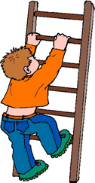 „Pasiek svajones!“2018 m. BIRŽELIO 18 - 22 dienomis(dalyvių amžius nuo 11 iki 13 metų)Anketas būtina sugrąžinti iki birželio 3d. Vietų skaičius ribotasVaikus atveža ir parsiveža tėvai.Susitinkame Audos Peimienės kaimo turizmo sodyboje „Pušyno stovykla“ ( 28 km. už Kauno)J. Šileikos g. 1, Jadagonių k., Zapyškių sen., Kauno r. end_of_the_skype_highlightingRegistracija, įsikūrimas BIRŽELIO 18d. nuo 16 iki 17val.Stovyklautojai iš stovyklos išvažiuoja namoBIRŽELIO 22d. nuo 16 iki 17val. Stovyklos kaina: 170eu.Gavus 100€ avansą pavedimu arba grynais, registracija patvirtinama.Kauno rytų kovos meno klubas "Naglis"Įmonės kodas: 193158294A/S LT347290000001700403Sąskaitoje nurodyti paskirtį: vaiko vardas, pavardė, stovyklos data;Gavus avansą registracija patvirtinama e.laišku.Registracija ir daugiau informacijos:mob. tel. 8 655 032 25 (Jordanas); 8 683 103 29 (Ovidijus) www.naglisgym.ltStovyklautojams reikėtų atsivežti:Medicininę pažymą – forma 079/a (pažymą išduoda šeimos gydytojas. Be šios pažymos neturime teisės stovyklautojo priimti į stovyklą!); Šiltesnių rūbų vakarui ar jei būtų vėsus oras; rūbus, kurių nebijotumėte susitepti ir maudymosi priemones (maudomasi TIK su vadovais);Patogią avalynę: sportinius batelius, sandalus (turėti dvejas poras, jei vieni sušlaptų ar nutrintų kojas);Kepurę ir kremą nuo saulės; priemonę nuo uodų ir erkių; higienos reikmenis – muilą, šampūną, dantų pastą, dantų šepetėlį, šukas, ir pan;Vaistus, jeigu juos nuolatos vartojate, pleistrus; P. S. Neprisikraukite daiktų tiek, lyg važiuotumėte visai vasarai. Asmeniniai daiktai turi tilpti į turistinę kuprinę ar krepšį.Neimkite:To, ką bijote sutepti, sulaužyti arba prarasti;Greitai gendančio maisto;Jokių alkoholinių gėrimų ar svaiginančių priemonių;Stovyklos taisyklės (perskaitykite ir nuspręskite ar Jums tai priimtina):Stovyklos vadovai yra atsakingi už stovyklos organizavimą, jos vykdymą. Visi stovyklautojai turi laikytis vadovų nurodymų.Visi stovyklautojai turi laikytis dienotvarkės, išskyrus tuos atvejus, kai nuo to atleidžia vyr. vadovas. Draudžiama gerti alkoholinius gėrimus, rūkyti, vartoti narkotikus, keiktis ar nepagarbiai kalbėti, šiukšlinti. Pastebėję nusižengimus, stovyklautoją išsiunčiame namo.Stovyklautojai patys atsako už teisingą elgesį su elektros priemonėmis bei ugnimi;Nei vienas stovyklautojas negali išeiti už stovyklos ribų be vadovo leidimo.Kambariuose privaloma laikytis tvarkos. Stovyklautojams neleidžiama išeiti iš namelio be vadovo žinios po to, kai išjungiamos šviesos bei privaloma laikytis poilsio rėžimo.Stovykloje yra draudžiami fejerverkai, degtukai, žiebtuvėliai.Stovyklautojai už savo daiktus atsako patys.Visa apranga turi būti tinkama šiltam, ar vėsesniam orui. Nepadorus, nepagarbus ar grubus elgesys tarp stovyklautojų nebus toleruojamas.Maudomasi TIK su vadovais ir tik tam skirtu metu;Stovykloje savavališkai pasisavinti bendro naudojimo ar kito stovyklautojo daiktus griežtai draudžiama.Pažeidusieji šias taisykles vaikai gali būti išsiųsti namo.* šios taisyklės yra skirtos stovyklaujančiųjų saugumui, o taip pat stovyklos veiksmingumui.